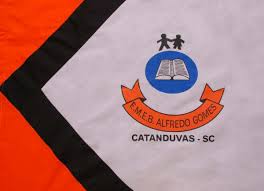 ESCOLA MUNICIPAL DE EDUCAÇÃO BÁSICA ALFREDO GOMES.DIRETORA: IVÂNIA NORA.ASSESSORA PEDAGÓGICA: SIMONE ANDRÉA CARL.ASSESSORA TÉCNICA ADM.: TANIA N. DE ÁVILA.PROFESSORA: Fernanda Branco de CamargoDISCIPLINA: Educação FísicaCATANDUVAS – SCANO 2020  - TURMA 1º ano/ matutino Atividade - Bola ao cesto (17/08 a 21/08)Atividade - Bola ao cesto (17/08 a 21/08)Desenvolvimento:O aluno deverá ficar com um balde na mão a uma distância de mais ou menos 4 metros da pessoa que irá ajudá-lo na atividade. O outro participante da atividade deverá arremessar bolinhas de papel em direção ao balde que a criança está segurando fazendo com que ela se movimente com o objetivo de encaixar a bolinha dentro do balde. A atividade também deverá ser realizada de maneira inversa, a criança fazendo o arremesso e o participante tentando encaixa-la no balde.Importante nessa atividade verbalizar para a criança que a bolina será lançada para frente, para traz, para o lado direito e para o lado esquerdo. Reforçando os conceitos de lateralidade que estão se concretizando em sua cognição. Desenvolvimento:O aluno deverá ficar com um balde na mão a uma distância de mais ou menos 4 metros da pessoa que irá ajudá-lo na atividade. O outro participante da atividade deverá arremessar bolinhas de papel em direção ao balde que a criança está segurando fazendo com que ela se movimente com o objetivo de encaixar a bolinha dentro do balde. A atividade também deverá ser realizada de maneira inversa, a criança fazendo o arremesso e o participante tentando encaixa-la no balde.Importante nessa atividade verbalizar para a criança que a bolina será lançada para frente, para traz, para o lado direito e para o lado esquerdo. Reforçando os conceitos de lateralidade que estão se concretizando em sua cognição. 